Муниципальное общеобразовательное бюджетное учреждение средняя общеобразовательная школа д.АбдулмамбетовоМР Бурзянский район Республики БашкортостанПланетоход-исследователь "Тимербатыр"Выполнили: Утябаев Ирхан,Шамигулов ГайсаРуководитель: Утябаев Инсур РамиловичСегодня Марс изучают и исследуют интенсивнее всего и не только потому, что эта планета находится так близко от Земли, но и потому что условия на Марсе больше всего приближены к земным, поэтому внеземную жизнь в первую очередь ищут именно там.В настоящее время на Марсе работают три орбитальных спутника и 2 марсохода, а до них Марс посещало огромное количество земных космических аппаратов, некоторые из которых, к сожалению, терпели неудачу. (Википедия-http://ru.wikipedia.org).Цель проекта:  - Создать модель робота—вездехода для исследования планеты Марс.Описание:Планетоход-исследователь "Тимербатыр"   доставляется на поверхность планеты при помощи спускаемых аппаратов. Он способен легко передвигаться по поверхности планеты. При помощи бурового агрегата он берет пробу почвы планеты и укладывает в контейнеры для дальнейшего анализа.Благодаря гусеницам он легко преодолевает препятствия. Питается при помощи солнечных батарей.Управляется дистанционно или при помощи программы - автономно.Технические характеристики:Модель состоит из самоходной базы, бурового агрегата, ковша-захвата, контейнера и солнечной батареи.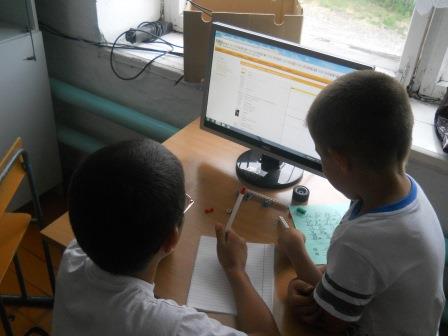 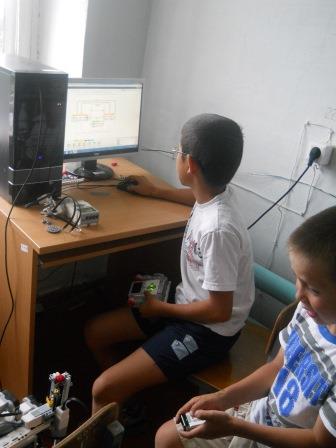 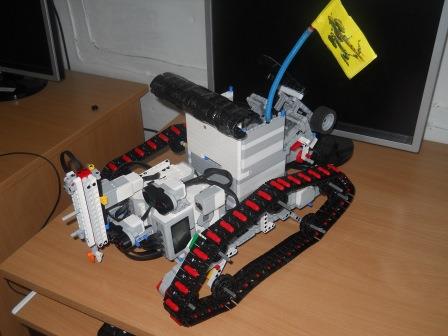 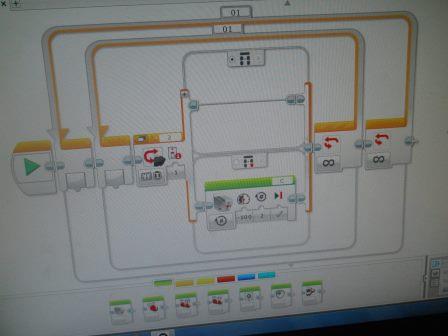 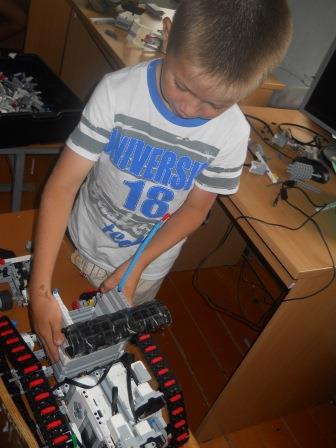 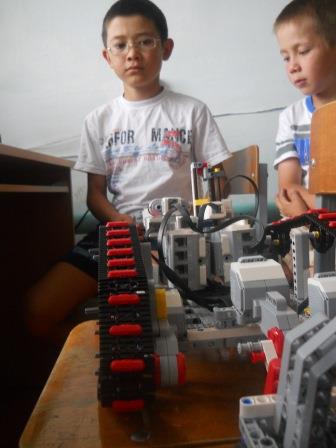 